Western AustraliaDried Fruits Regulations 1956Western AustraliaDried Fruits Regulations 1956CONTENTS1.	Citation	12.	Interpretation	112.	Fees and allowances of Board members	113.	Accounts of Board to be audited	214.	Registration of growers	215.	Registration of dealer	316.	Registration of packing sheds	417.	Renewal of registration of a packing shed	518.	Transfer of registration of a packing shed	519.	Administration contribution	520.	Contribution payable by growers	521.	Calculation of contribution	522.	Fruit not to be removed from packing shed unless contribution paid	523.	Powers of inspectors	524.	Removal of unfit dried fruits	525.	Power to detain dried fruits	526.	Grade standards for dried fruits	527.	Packing	528.	Branding	529.	Drawback dried fruits	530.	Marketing	531.	Importation of dried fruits	532.	Seed content	533.	Dried fruits for use in winery or distillery	534.	Fruit sold for manufacturing to be included in quota	535.	Offence	5AppendixFirst ScheduleSecond ScheduleNotesCompilation tableWestern AustraliaDRIED FRUITS ACT 1947Dried Fruits Regulations 19561.	Citation		These regulations may be cited as the Dried Fruits Regulations 1956.2.	Interpretation		In these regulations unless inconsistent with the context or subject matter — 	“Act” means the Dried Fruits Act 1947-1981.	[3-11 (inclusive).  Repealed by G.G. 24/7/68, p. 2134.] Fees and Allowances for Chairmen and Members of the Board12.	Fees and allowances of Board members		The fees and allowances payable to members of the Dried Fruits Board are as follows — 	(a)	to the Chairman of the Board, in respect of each meeting of the Board that he attends, a sitting fee of $145 daily or $97 half daily;	(b)	to each member of the Board (other than the Chairman) in respect of each meeting of the Board that the member attends a sitting fee of $108 daily or $73 half daily; and	(c)	to each member of the Board, including the Chairman, travelling and car mileage allowances, when travelling on official business of the Board at the rates and in accordance with the scale and conditions applicable from time to time to senior officers of the State Public Service.	[Regulation 12 inserted by Gazette 6 July 1965 pp.2004-5; amended by Gazettes 24 March 1969 p.1004; 9 August 1972 p.3019; 25 July 1975 p.2751; 9 September 1977 p.3311; 2 February 1979 p.331; 29 August 1980 p.3096; 19 October 1984 p.3417; 18 March 1988 p.872.] Accounts of Board to be Audited 13.	Accounts of Board to be audited		The accounts of the Board shall, at the cost of the Board, be audited by the Auditor General at least once in every financial year, and a report thereon shall be furnished by the Auditor General to the Minister.Registration of Growers, Dealers and Packing Sheds 14.	Registration of growers	(1)	Any grower not registered under the provisions of section 21 of the Act shall make application in writing signed by him in accordance with Form 2 in the Second Schedule in the Appendix to these regulations and shall also make the statutory declaration appearing at the foot of that form.	(2)	When, pursuant to an application made in accordance with subregulation (1) of this regulation a person is registered with the Board as a grower, such registration shall be effected by the entry of an appropriate memorandum in a register of growers to be kept for the purpose by the Board, and a certificate of such registration in accordance with Form 3 in the Second Schedule in the Appendix to these regulations signed by the Secretary of the Board shall be issued to the person so registered.	(3)	Where a grower sells, leases or otherwise disposes of any land upon which dried fruits are being or have been produced during the then current year or during the year immediately preceding that year, he shall within 14 days of the sale, leasing or disposition as the case may be, give notice in writing to the Board in Form 2A in the Second Schedule in the Appendix to these regulations.15.	Registration of dealer	(1)	Every person to whom the provisions of section 23 of the Act apply shall register with the Board by making application in writing signed by him and directed to the Board in accordance with Form 4 in the Second Schedule in the Appendix to these regulations and shall also make the statutory declaration contained at the foot of that form. The application shall be accompanied by a registration fee of $50.	(2)	Registration of a dealer expires on the 31st day of the month of December next after it takes effect and if registration is required for the ensuing year a further application for registration must be submitted on Form 4 in the Second Schedule in the Appendix to these regulations not later than the 15th day of January of the ensuing year. Such application shall be accompanied by a registration fee of $50.	(3)	When, pursuant to an application made in accordance with sub-regulations (1) and (2) of this regulation, a person is registered or re-registered with the Board as a dealer, such registration shall be effected by the entry of an appropriate memorandum in a register of dealers to be kept for the purpose by the Board, and a certificate of such registration in accordance with Form 5 in the Second Schedule in the Appendix to these regulations signed by the Secretary of the Board shall be issued to the person so registered or reregistered.	(4)	Where an application for registration or re-registration as a dealer is refused by the Board, the fee which accompanied the application shall be refunded to the applicant.	[Regulation 15 amended by Gazette 14 October 1989 p.4205; 17 September 1993 p.5037.] 16.	Registration of packing sheds	(1)	Any building, erection, or other place in which dried fruits are stemmed, processed, graded, sorted or packed for the purpose of sale or trade or otherwise, whether such building, erection or other place is or is not used for any other purpose, shall be registered as a packing shed in accordance with section 26 of the Act.	(2)	Applications for registration of a packing shed shall be made by submitting to the Board a completed Form 6 in the Second Schedule in the Appendix to these regulations and shall be accompanied by a registration fee of $200.	(3)	Registration of a packing shed expires on the 31st day of the month of December next after it takes effect and if re-registration is required for the ensuing 12 months a further application for re-registration must be submitted on Form 8 in the Second Schedule in the Appendix to these regulations.	(4)	When, pursuant to an application made under subregulation (1) of this regulation a packing shed is registered with the Board, such registration shall be effected by the entry of an appropriate memorandum in a register of packing sheds to be kept for the purpose by the Board, and a certificate of such registration in accordance with Form 7 in the Second Schedule in the Appendix to these regulations signed by the Secretary of the Board shall be issued to the person upon whose application the packing shed has been so registered.	(5)	Where an application for registration of a packing shed is refused by the Board, the registration fee which accompanied the application shall be refunded to the applicant.	[Regulation 16 amended by Gazettes 31 December 1981 p.5410; 14 October 1988 p.4206; 17 September 1993 p.5037.] 17.	Renewal of registration of a packing shed	(1)	An application for the renewal of registration of a packing shed shall be in Form 8 in the Second Schedule in the Appendix to these regulations. The application shall be signed by the applicant and shall be accompanied by a renewal fee of $200 and the original certificate of registration.	(2)	Where, pursuant to an application made in accordance with subregulation (1) of this regulation the renewal of registration is granted, such renewal shall be effected by the entry of an appropriate memorandum in the register of packing sheds to be kept by the Board as aforesaid, and a certificate of such renewal of registration in accordance with Form 9 in the Second Schedule in the Appendix to these regulations signed by the Secretary of the Board shall be issued to the person upon whose application the renewal of registration has been granted as aforesaid.	(3)	Where an application for the renewal of registration of a packing shed is refused by the Board the renewal fee which accompanied the application shall be refunded to the applicant.	[Regulation 17 amended by Gazette 31 December 1981 p.5410; 17 September 1993 p.5037.] 18.	Transfer of registration of a packing shed	(1)	An application for the transfer of registration of a registered packing shed shall be in Form 10 in the Second Schedule in the Appendix to these regulations. The application shall be signed by both the transferor and the transferee and shall be accompanied by the current certificate of registration and a transfer fee of $200.	(2)	Where, pursuant to an application made under subregulation (1) of this regulation the transfer of registration is approved by the Board, such transfer shall be effected by the entry of an appropriate memorandum in the register of packing sheds to be kept by the Board as aforesaid, and the certificate of registration which accompanied the application shall have endorsed thereon a memorandum of transfer in accordance with Form 11 in the Second Schedule in the Appendix to these regulations and be issued to the person to whom the registration has been transferred.	(3)	Where an application for transfer of registration is refused by the Board the registration fee and the certificate of registration which accompanied the application shall be returned to the applicant.	[Regulation 18 amended by Gazettes 31 December 1981 p.5410; 14 October 1988 p.4206; 17 September 1993 p.5038.] Administration Contribution 19.	Administration contribution		Whenever the Board imposes a contribution on growers under section 16 of the Act, a notice that such contribution has been imposed and the rate thereof (as hereinafter determined) shall be published by the Board in the Government Gazette.		The prescribed rate per tonne for the purposes of section 16 of the Act is $32.	[Regulation 19A inserted by Gazette 31 December 1981 p.5410; amended by Gazette 14 October 1988 p.4206; 17 September 1993 p.5038.] 20.	Contribution payable by growers		The amount of contribution payable shall be paid by the growers or their agents to the Secretary of the Board, or to any representative of the Board authorized in writing under the hand of the Chairman of the Board to receive that payment. The Secretary or any representative of the Board who receives that payment shall give a valid receipt or other sufficient acknowledgment for that payment.21.	Calculation of contribution	(1)	Between the 1st and 15th days of April every year the Board shall estimate or cause to be estimated the quantity of dried fruit which has been or will be packed in a registered packing shed by or on behalf of all growers in the year in which the estimation is made.	(2)	Between the 1st and 15th days of April in every year the Board shall estimate or cause to be estimated the amount of all expenditure to be incurred by the Board in the administration of the Act and in carrying out its duties and functions in respect of the year in which the estimation is made.	(3)	Subject to the provisions of section 16 of the Act the amount of contribution per kilogram to be paid by a grower in each year in respect of dried fruit packed in a registered packing shed by or on behalf of a grower shall be determined before the 30th day of April in the year for which it is being determined by dividing the expenditure so estimated to be incurred by the Board in that year by the quantity in kilograms (reckoned to the nearest kilogram) so estimated to be packed by or on behalf of the growers in the same year.	(4)	Subject to the provisions of subregulations (6) and (7) of this regulation the weight of the dried fruit delivered to a registered packing shed in respect of which a grower shall pay to the Board a contribution shall be ascertained as follows: — 	(i)	in respect of the dried fruit or so much thereof which has been packed for the purpose of sale before the 1st day of June in the year for which the rate is determined — upon the packed weight of that dried fruit;	(ii)	in respect of the dried fruit or so much thereof which has not been packed for the purpose of sale before the 1st day of June in the year for which the rate is determined — upon the estimated packed weight of that dried fruit.	(5)	The grower shall pay to the Board in respect of the dried fruit delivered by him to a registered packing shed a contribution calculated at the rate determined in accordance with the provisions of subregulation (3) of this regulation on the weight thereof ascertained in accordance with the provisions of subregulation (4) of this regulation. That contribution shall be paid by the grower: — 	(i)	in respect of the dried fruit or so much thereof which has been packed before the 1st day of June in the year for which the rate is determined — on the day on which it is packed, and	(ii)	in respect of the dried fruit or so much thereof which has not been packed before the 1st day of June in the year for which the rate is determined — on the First day of June in that year.	(6)	All dried fruit which is unsaleable shall be excluded when calculating the amount of contribution payable.	(7)	For the purpose of ascertaining the quantity of dried fruit delivered to a registered packing shed by a grower the Board may nominate a registered dealer to ascertain such quantity and that registered dealer shall make and forward to the Board a return of the packed weight or estimated packed weight or both (as the case may be) of the dried fruit of which he has ascertained the quantity.	[Regulation 21 amended by Gazette 23 November 1979 p.3671; 29 May 1981 p.1674.] 22.	Fruit not to be removed from packing shed unless contribution paid		The owner, manager or occupier of a registered packing shed shall not permit, suffer or cause any dried fruit in such packing shed to be taken or removed therefrom unless and until the owner, manager or occupier as the case may be has received from the secretary of the Board or any representative of the Board as mentioned in regulation 20 of these regulations a notice in writing that — 	(a)	the amount of contribution payable in relation to such fruit has been paid; and	(b)	the Board is satisfied that any determination made by the Board pursuant to section 18 of the Act and for the time being in force has been or will be observed by the grower of such fruit.Powers of Inspector 23.	Powers of inspectors	(1)	For the purposes of inspection an inspector may — 	(a)	at any reasonable time enter packing houses, stores, warehouses, bonds, shops, bakeries, farms, drying grounds, railway premises, railway trucks, wharves, boats, punts, vehicles, land upon which drying racks are erected, land upon which dehydrators are erected or any other place or conveyance whatsoever used in any way in connection with dried fruits, or where dried fruits are or are reasonably believed or suspected by the inspector to be, open any packages, order the person or persons in charge for the time being to open any packages, take samples of any dried fruits, inspect books, accounts, documents and records, take copies thereof or of any entries therein and do all other things necessary to enable him to ascertain whether the requirements of the Act or of these regulations are being complied with;	(b)	at any time stop and search any vehicle or conveyance which is being used for the purpose of conveying dried fruits, or which the inspector reasonably believes or suspects is being used for that purpose, open packages, order the person or persons in charge of such vehicle or conveyance to open any package, take samples of any dried fruits and do all other things necessary to enable him to ascertain whether the requirements of the Act and of these regulations are being complied with.	(c)	When necessary for any of the purposes mentioned in paragraphs (a) and (b) of this subregulation, break into or use force to enter any such place, premises, land, or conveyance as is mentioned in paragraphs (a) and (b) of this subregulation.	(2)	If an inspector is of opinion that with respect to any drying rack, drying ground, packing house, dehydrator or store, or dried fruits or package, there is any contravention of or failure to comply with any of the provisions of the Act or these regulations, he may, without affecting any liability which may have been incurred by the owner or person for the time being in charge thereof, direct such owner or person to take all such measures and do all such acts as such inspector determines to be necessary for the proper observance of the Act or of these regulations.24.	Removal of unfit dried fruits		Any person authorized by the Chairman of the Board in writing in that behalf, or any inspector, may order to be removed to a place indicated by such person or by such inspector — 	(a)	any dried fruits brought to a packing house if, in his opinion, the quality or condition of such dried fruits is such as to render them unfit to be received into such packing house;	(b)	any dried fruits in any packing house which are unfit for processing without special treatment, or which, by reason of their condition, may deleteriously affect other dried fruits therein.Power to Detain Dried Fruits 25.	Power to detain dried fruits		An inspector or other person authorized by the Board in writing in that behalf may detain at such convenient place selected by him, and for such time as he deems necessary, any dried fruits if he has reasonable grounds for believing that concerning those dried fruits there is a contravention of or failure to comply either with the Act or with these regulations.Grade Standards for Dried Fruits 26.	Grade standards for dried fruits		Dried fruits (whether of a kind specifically mentioned in these regulations or not) intended for sale, shall be graded so as to satisfy the grade descriptions and standards of quality for various kinds of dried fruits particularly set forth in the First Schedule in the Appendix to these regulations and shall in addition, satisfy all the following special standards — 	(a)	The outer layer or shown surface of the dried fruits shall be a true indication of the standard of quality and grade description of the contents of any container of those fruits.	(b)	The dried fruits shall be — 	(i)	prepared from sound naturally ripened fruits and shall possess the flavour characteristic of their special kind; and	(ii)	sound, thoroughly cured and free from disease, foreign substances, fermentation, mould, damage, decay, undue stickiness arising from any cause whatever, and from excessive oil or moisture; and	(iii)	of uniform grade in any one package of the dried fruits.Packing 27.	Packing	(1)	Cases used for the packing of dried fruits for sale within the State shall be — 	(a)	of new, clean, sound, well-seasoned soft wood or hard wood smoothly sawn or dressed; and	(b)	securely constructed so as to be sufficiently strong to withstand the handling ordinarily employed in the transport of dried vine fruits; and	(c)	lined, before being packed with dried fruits with grease-proof wrapping paper; and	(d)	strapped with metal strapping or wire.Branding 28.	Branding		In this regulation — 	“registered brand” means a brand registered under the Trade Marks Act 1905, of the Commonwealth of Australia.	(1)	Subject to the provisions of subregulations (2) and (3) of this regulation, cases and any immediate containers of dried fruits within those cases shall be branded by the packer with conspicuous and durable marks showing — 	(a)	the name of the packer; and	(b)	the registered brand or registered mark of the packer; and	(c)	the name of the kinds of dried fruits contained in the case and in any immediate containers within the cases; and	(d)	a mark representing one or more words, letters or figures, or a combination of words, letters or figures for the purpose of indicating the quality of the dried fruits contained in the cases and the immediate containers within the cases; and	(e)	the net weight of the dried fruits contained in the cases and in the immediate containers within the cases.	(2)	Where cases contain dried fruits to which any regulation as to the branding of cases made under either the Customs Act 1901, or under the Commerce (Trade Descriptions) Act 1905, does not apply the grade description shall be expressed wholly in words in block letters not less than nineteen millimetres (19 mm) in height.	(3)	This regulation shall not apply to those undipped dry grapes which are commonly known as muscatel table raisins.	(4)	Any person who commits a breach of this regulation shall be guilty of an offence and shall be liable on conviction to a penalty not exceeding one hundred dollars.	[Regulation 28 amended by Gazette 23 November 1979 p.3671.] Drawback Dried Fruits 29.	Drawback dried fruits	(1)	The maximum amount of drawback dried fruits which may be issued to any grower for his domestic use by the owner of a packing shed in any one packing season, unless special permission in writing is previously obtained from the Board, shall be 25 kg. of each kind of dried fruits which have been supplied to such packing shed by the grower during that season. Drawback dried fruits shall be packed in accordance with regulation 28 of these regulations and shall be branded, stamped, or marked in accordance with regulation 29 of these regulations.	(2)	Cases of drawback dried fruits shall also be branded with the letter “D” in bold black type of at least nineteen millimetres (19 mm) in width. Such brands shall be superimposed over the name and address of the packer or the registered brand of the packer. The letter “D” shall be at least 125 mm in height and l00 mm in width.	[Regulation 29 amended by Gazette 23 November 1979 p.3671.] Marketing 30.	Marketing	(1)	Subject to the provisions of subregulation (2) of this regulation, no person shall sell and no person, being a dealer or a shopkeeper, shall purchase for the purposes of resale or display for the purpose of sale, any dried fruits, unless — 	(a)	the dried fruits have been stemmed, processed, graded, sorted, classified, and packed in a packing shed duly registered in accordance with the Act;	(b)	the dried fruits have been packed in accordance with regulation 28 of these regulations;	(c)	the packages containing or which contained the dried fruits have been branded, stamped, and marked in accordance with regulation 29 of these regulations.	(2)	This regulation shall not apply to those undipped dried grapes commonly known as muscatel table raisins.	(3)	Any person who commits a breach of this regulation shall be guilty of an offence and shall be liable on conviction to a penalty not exceeding two hundred dollars.31.	Importation of dried fruits	(1)	Any person who imports dried fruits into Western Australia for sale, shall, before taking delivery of such dried fruits in this State, notify the Secretary of the Board in writing of the quantity and grades of each consignment, the State of origin and the name and address of the consignor.	(2)	Any person who commits a breach of this regulation shall be guilty of an offence and shall be liable on conviction to a penalty not exceeding forty dollars.32.	Seed content	(1)	Subject to the provisions of subregulation (3) of this regulation, no grower shall sell and no dealer shall buy or sell, currants containing more than five per centum by number of berries containing seeds.	(2)	Any person who commits a breach of this regulation shall be guilty of an offence and shall be liable on conviction to a penalty not exceeding two hundred dollars.	(3)	It shall not be an offence under this regulation when with the permission in writing of the Board, a grower sells or a dealer buys or sells any currants containing more than five per centum by number of berries containing seeds for any of the following purposes, namely — 	(a)	for manufacturing purposes; or	(b)	for distillery purposes; or	(c)	for sale or purchase for any purpose other than that of human consumption when the currants, the subject of the sale or purchase, on being processed in a registered packing shed, have been found, by reason of their inferior quality or for any other reason, to be unfit for human consumption and have been subsequently treated in a registered packing shed in such a manner as to render them unfit for human consumption.33.	Dried fruits for use in winery or distillery	(1)	Subject to the provisions of subregulations (2) and (3) of this regulation any dried fruit delivered to a winery or distillery for use in that winery or distillery, and any dried fruit which, upon being treated in a registered packing shed, is found by reason of its inferior quality or for any other reason to be unfit for human consumption shall not be included in the Australian quota prescribed or otherwise determined by the Board for or in relation to the grower by whom such dried fruit was produced.	(2)	Where dried fruit is delivered to a winery or distillery, evidence shall be produced on demand by the Board to the satisfaction of the Board that the dried fruit has been passed and graded by an inspector, and that such dried fruit has actually been used for distillation purposes.	(3)	Where dried fruit is treated in a packing shed as mentioned in subregulation (1) of this regulation, evidence shall be produced on demand by the Board to the satisfaction of the Board that the dried fruit on being treated as mentioned in that subregulation has been found to be unfit for sale for human consumption.34.	Fruit sold for manufacturing to be included in quota		All dried fruit sold for manufacturing purposes shall be included in the Australian quota prescribed or otherwise determined by the Board for or in relation to the grower by whom such dried fruit was produced.35.	Offence		Any person who by any act or omission or who in any respect fails, duly to observe, perform or comply with, or who in any way contravenes any of the provisions of these regulations shall commit a breach of these regulations, and, where in respect of any such breach, no particular penalty is prescribed by these regulations, such person on conviction shall be liable to a penalty not exceeding two hundred dollars.AppendixFirst ScheduleDESCRIPTION OF GRADES OF DRIED FRUIT	[First Schedule amended by Gazette 19 March 1958 p.520; 23 November 1979 pp.3671-2.] Second ScheduleForms[Form 1. Deleted by G.G. 24/7/68. P. 2134.]Form 2Western AustraliaDRIED FRUITS ACT 1947-1981Application for Registration as a Grower (Regulation 14 (1)).To the Dried Fruits Board:I, (a) ……………………………… of (b) …………………………….. in the State of Western Australia (c) . . . . . . . . . . . . . . . . being a Grower within the meaning of section 21 of the Dried Fruits Act 1947-1981, hereby make application to be registered with the Board as such grower aforesaid.Particulars	(1)	I commenced business as a grower on the (d) …………………... day of . . . . . . . . . . . . . . . 19 . . . .	(2)	The situation and description of the land upon which I am carrying on business as a grower is as follows: — 		(e)	…………………………………………………………………			…………………………………………………………………			…………………………………………………………………	(3)	I estimate the quantity of dried fruits which I expect to produce in the current year will be as follows: — 		(f)	…………………………………………………………………			…………………………………………………………………			…………………………………………………………………Dated this . . . . . . . . . . . . . . . . day of . . . . . . . . . . . . . . . 19 . . . . (g) . . . . . . . . . . . . . . . . . . . .Applicant I, …………………………………. of ……………………………………. in the State of Western Australia do solemnly and sincerely declare — 1.	That I am the applicant referred to in the above application made by me on the . . . . . . . . . . . . day of . . . . . . . . . . . . . . 19 . . . .2.	That to the best of my knowledge, information and belief the several particulars given by me in such application are true and correct.And I make this solemn declaration by virtue of section 106 of the Evidence Act 1906.……………………………………………A Commissioner for DeclarationsForm 2AWestern AustraliaDRIED FRUITS ACT 1947-1981Notification of Disposal of Land (Regulation 14 (3))To the Dried Fruits Board:I, (a) ………………………………….. of (b) …………………………………in the State of Western Australia (c) ……………………………………………being a Grower registered under the Dried Fruits Act 1947-1981 advise that I have within the past fourteen days (d) …………………………………………. to …………………………………… of ……………………………………….……………………………………………………………………………………the property described hereunder.Dated this . . . . . . . . . . . . . . . . day of . . . . . . . . . . . . . . . 19 . . . . Signature . . . . . . . . . . . . . . . . . 	(a)	Full name of grower.	(b)	Address.	(c)	Occupation.	(d)	State how the property has been disposed of, i.e. Sold, leased, or otherwise disposed of.Form 3Western AustraliaNo. . . . . . . . . . . . . . . .DRIED FRUITS ACT 1947-1981Certificate of Registration as a Grower (Regulation 14 (2))I, the undersigned, Secretary of the Dried Fruits Board as constituted under the provisions of the Dried Fruits Act 1947-1981, hereby certify that (a) …………..……………………………….…. of (b) ……..……………………………. in the State of Western Australia (c) ………………..………………………… was on the (d) ……………………… day of ……………………………. 19 …… duly registered as a Grower under and within the meaning of the said Act carrying on the business of a grower upon the land situate at (e) ………………..and being (f) ……………………………………………………………………...……………………………………………………………………………………Dated this . . . . . . . . . . . . . . . . . . . day of ……………………………… 19 . . . .. . . . . . . . . . . . . . . . . . . . . . . .Secretary, Dried Fruits Board	(a)	Full name of grower.	(b)	Address.	(c)	Occupation.	(d)	Insert date of registration.	(e)	State locality.	(f)	Insert description of land.Form 4Western AustraliaDRIED FRUITS ACT 1947-1981Application for Registration as a Dealer (Regulation 15 (1))To the Dried Fruits Board:I, (a) …………………………………. of (b) …………………………………… in the State of Western Australia, (c) …………………………………………… being a Dealer within the meaning of section 23 of the Dried Fruits Act 1947-1981, hereby make application to be registered with the Board as such Dealer aforesaid.Particulars	(1)	I commenced business as a Dealer on the (d) . . . . . . . . . . . . . . . day of ………………………………………….. , 19 . . . .	(2)	I carry on business under the following registered firm name: — 		(e) …………………………………………………………………..or	(3)	I carry on business under my own name.	(4)	I carry on the said business at the following address, namely (f)Dated the ………………………. day of ………………………… 19 ……….(g) . . . . . . . . . . . . . . . . . . . .Applicant I, …………………………………………. of ………………………………. in the State of Western Australia ………………………………………… do solemnly and sincerely declare — 	1. 	That I am the applicant referred to in the above application made by me on the ……………………day of ………………………… 19……	2.	That to the best of my knowledge, information and belief the several particulars given by me in such application are true and correct.And I make this solemn declaration by virtue of section 106 of the Evidence Act 1906.. . . . . . . . . . . . . . . . . . . . . . . . .A Commissioner for DeclarationsForm 5Western AustraliaNo. . . . . . . . . . .DRIED FRUITS ACT 1947-1981Certificate of Registration as a Dealer (Regulation 15 (3))I, the undersigned, Secretary of the Dried Fruits Board as constituted under the provisions of the Dried Fruits Act 1947-1981, hereby certify that(a) …………………………….. of (b) ………………………………………….,in the State of Western Australia, (c) ……………………………………… carrying on business as a Dealer under his own name (or under the registered firm name (d) “……………………………………………”) at premises situate at (e) …………………………………………………. was on the . . . . . . . . . . . . day of ……………………………………….. 19 . . . ., duly registered as a Dealer under and within the meaning of the said Act in relation to the said business carried on by him as aforesaid.Dated the . . . . . . . . . . . . . . . . . . . day of …………………………………. 19 . . . . . . . . . . . . . . . . . . . . . . . . . .Secretary, Dried Fruits Board.(a) Full name of Dealer. (b) Address. (c) Occupation. (d) Insert firm name, if any. (e) Insert address of Dealer’s business premises.Form 6Western AustraliaDRIED FRUITS ACT 1947-1981Application for Registration of a Packing Shed (Regulation 16 (2))To the Dried Fruits Board:I, (a) ………………………………... of (b) …………………………………… in the State of Western Australia (c) ………………………………………. hereby apply for registration for the year ending on the 31st day of December, 19 . . . . . of the packing shed of which I am the occupier, situated at (d) ……………………………………… and send herewith the prescribed registration fee.Particulars (e)1.	Length, breadth and height of packing shed . . . . . . . . . . . . . . . . . . . . . . .2.	Of what materials is the packing shed constructed? 3.	Of what materials is the floor of the packing shed constructed? 4.	Is the packing shed ceiled or lined? 5.	Can the dust trouble be controlled whilst the packing shed is being used? 6.	If so, by what means? 7.	Has the packing shed been whitewashed or disinfected recently? . . . .8.	If so, when? 9.	Have you endeavoured to destroy insects in and about the packing shed? 10.	If so, how? 11.	Is there attached to the shed any store for storing dried fruits? . . . . . . . . . .12.	If so, can this store be effectively fumigated? 13	Has it been effectively fumigated? 14.	If so, when? 15.	Is the packing shed used for any other purpose than a packing shed? . . . . 16.	If so, for what purpose or purposes? 17.	Do you treat only fruit grown or purchased by you? . . . . .Dated the . . . . . . . . . . . . . . . . . . . day of …………………………………. 19 . . (f) . . . . . . . . . . . . . . . . . . . .Applicant (a) Full name. (b) Address. (c) Occupation. (d) Insert address of packing shed. (e) Insert answers to following questions. (f) Signature of applicant.Form 7Western AustraliaDRIED FRUITS ACT 1947-1981Certificate of Registration of a Packing Shed (Regulation 16 (4))I, the undersigned Secretary of the Dried Fruits Board as constituted under the provisions of the Dried Fruits Act 1947-1981, hereby certify that the premises situate at (a) ………………………………. in the State of Western Australia occupied by (b) . . . . . . . . . . . . . . of (c) …………………………………….. in the said State (d) . . . . . . . . . .. . . . . was on the (e) …………………………….. day of …………………………. 19 ……….. registered as a packing shed under and for the purposes of the provisions of the said Act until the 31st day of December, 19 …………..Dated the . . . . . . . . . . . . . . . . . . . day of ……………………………..19 . . . .. . . . . . . . . . . . . . . . . . . . . . . .Secretary, Dried Fruits Board(a) Insert address of packing shed. (b) Full name of occupier. (c) Address. (d) Occupation. (e) Insert date of registration.Form 8Western AustraliaDRIED FRUITS ACT 1947- 1981Application for Renewal of Registration of a Packing Shed (Regulation 17 (1))To the Dried Fruits Board:I, (a) …………………………, of (b) ………………………………….…… in the State of Western Australia, (c) ……………………………………… being the occupier of the Packing Shed situate at (d) ………………………………… in the said State, duly registered as a Packing Shed under the provisions of the Dried Fruits Act 1947-1981, until the 31st day of December, 19 …………. , as evidenced by the certificate of registration of a packing shed dated the (e) ……………………….. day of ………………………… , 19 . . . ., and numbered (f) …………………………. produced herewith, hereby make application for the renewal of the said registration of the said packing shed until the 31st day of December, 19 . . . .I produce herewith the last current certificate of registration and send herewith the prescribed renewal fee.Dated the . . . . . . . . . . . . . . . . . . . day of . . . . . 19 . . . .(g) . . . . . . . . . . . . . . . . . . . .Applicant (a) Full name. (b) Address. (c) Occupation. (d) Insert address of packing shed. (e) Insert date of certificate. (f) Insert register number of certificate. (g) Signature of Applicant.Form 9No. . . . . . . . . . .Western AustraliaDRIED FRUITS ACT 1947-1981Certificate of Renewal of Registration of a Packing Shed(Regulation 17 (2))I, the undersigned, Secretary of the Dried Fruits Board as constituted under the provisions of the Dried Fruits Act 1947-1981, hereby certify that the premises situate at (a) ……………………………………………… in the State of Western Australia, occupied by (b) ……..…………………………………, of (c) ……………………………, in the said State, (d) …………………………, as a packing shed duly registered until the 31st day of December, 19 . . . ., was on the (e) ………………….day of ……………………………, 19 . . . . registered as a packing shed under and for the purposes of the provisions of the said Act for a further period until the 31st day of December, 19 . . . .Dated the . . . . . . . . . . . . . . . . . . . day of 19 . . . .. . . . . . . . . . . . . . . . . . . . . . .Secretary, Dried Fruits Board(a) Insert address of packing shed. (b) Full name of occupier. (c) Address. (e) Insert date of renewal of registration.Form 10Western AustraliaDRIED FRUITS ACT 1947-1981Application for Transfer of Registration of a Packing Shed(Regulation 18 (1))To the Dried Fruits Board:I, (a) ……………………………, of (b) ………………………………….., in the State of Western Australia, (c) …………………………….., being the occupier of the packing shed situate at (d) …………………………………, in the said State, duly registered as a packing shed under the provisions of the Dried Fruits Act 1947-1981, until the 31st day of December, 19 . . . . as evidenced by the certificate of registration dated the (e) . . . . . . . . . . . . . . day of . . . . . . . . . . . . . ., 19 . . . ., and numbered (f) . . . . . . . . . . . . produced herewith, hereby make application to transfer the said registration of the said packing shed to (g) . . . . . . . . . . . . . . . . . . . , of (h) ………………………………, in the said State, (i)……………………………………………… I produce herewith the current certificate of registration and send herewith the prescribed transfer fee.And I the said (g) ………………………………………….. hereby agree to accept the transfer of the registration of the said packing shed and to comply with all lawful requirements of the Board.Dated the . . . . . . . . . . . . . . . . . . . day of . . . . . . 19 . . . .(j) . . . . . . . . . . . . . . . . . . . .Applicant and Transferor(k) . . . . . . . . . . . . . . . . . . . .Transferee (a) Full name of transferor. (b) Address. (c) Occupation. (d) Insert address of packing shed. (e) Insert date of certificate. (f) Insert register number of certificate. (g) Full name of transferee. (h) Address. (i) Occupation. (j) Signature of applicant. (k) Signature of transferee.Form 11Memorandum of Transfer of Registration of a Packing Shed(Regulation 18 (2))The within certificate of registration of the within mentioned packing shed was on the . . . . . . . . . . day of . . . . . . . . . . 19 . . . ., transferred by within named (a) ………………………………. to (b) ……………………………….…….. ., of (c) ……………………………………………. , in the State of Western Australia, (d) . . . . . . . . . . . . . . . . . . . ., as the new occupier of the said packing shed.Dated the . . . . . . . . . . . . . . . . . . . day of . . . . . . . . . . . . . . . . . . .19 . . . .. . . . . . . . . . . . . . . . . . . . . . . .Secretary, Dried Fruits Board(a) Name of transferor. (b) Full name of transferee. (c) Address. (d) Occupation.	[Second Schedule amended by Gazette 24 July 1968, p.2134; 17 September 1993 p.5038.] Notes1.	This is a compilation of the Dried Fruits Regulations 1956 and includes the amendments referred to in the following Table.Compilation tableName or Description of Dried Fruits and Grades thereofConditions and Restrictions to be Complied withProvisions Relating to Grade DescriptionsFirst ColumnSecond ColumnThird ColumnA1	Dried Currants:	Six Crown.(1)	The currants shall consist of bold dark berries which shall retain their natural bloom and shall be of very good texture and flavour.  They shall be free from shotty and pin-head specimens and red berries and shall not contain more than 5 per centum by number of berries containing seeds.The grade description shall include the words “Six Crown.”(2)	The currants shall be of such a size as will pass through a 10 mm riddle but will not pass through a 7 mm riddle.1.	Dried Currants: 	Five Crown.	The currants shall consist of bold dark berries which still retain their natural bloom, and shall be of good texture and flavour.  They shall be free from shotty and pin-head specimens and shall not contain more than 5 per centum by number of red berries, nor more than 5 per centum by number of berries containing seeds.The grade description shall include the words “Five Crown.”	The currants shall be of such a size as will pass through a 10 mm riddle but will not pass through a 7 mm riddle.2.	Dried Currants:	Four Crown.(1)	The currants shall consist of dark-coloured berries which still retain their natural bloom and lustre and are free from shotty and pin-head specimens.  They shall not contain more than 15 per centum by number of red berries, nor more than 5 per centum by number of berries containing seeds.The grade description shall include the words “Four Crown.”(2)	Where the currants are not size-graded, the following riddles shall be used: — (a)	Dust riddle, 4 mm; and(b)	buck riddle, 10 mm.(3)	Where the currants are graded into two sizes, the following riddles shall be used: — (a)	Dust riddle, 4 mm;(b)	intermediate riddle, 7 mm; and(c)	buck riddle, 10 mm.(4)	Where the currants are granded into three sizes, the following riddles shall be used: — (a)	Dust riddle, 4 mm;(b)	intermediate riddle, 6 mm; and(b)	intermediate riddle, 7 mm; and(c)	buck riddle, 10 mm.(5)	The currants which pass through a 6 mm riddle and over a 4 mm riddle shall consist of dark-coloured currants of good bloom, flavour, and texture for the size of berries.3.	Dried Currants:	Three Crown.	The currants shall comply with the provisions of paragraphs 2, 3, 4 and 5 of item 2.The grade description shall include the words “Three Crown.”	The currants shall consist of dark-coloured berries of good flavour, free from shotty and pin-head specimens.  They shall not contain more than 25 per centum by number of red berries nor more than 5 per centum by number of berries containing seeds.4.	Dried Currants:	Two Crown.	The currants shall comply with the provisions of paragraphs 2, 3, 4 and 5 of item 2.The grade description shall include the words “Two Crown.”	The currants shall consist of dark-coloured berries of good flavour, free from shotty and pin-head specimens.  They shall not contain more than 35 per centum by number of red berries nor more than 5 per centum by number of berries containing seeds.5.	Dried Currants:	One Crown.	The currants shall comply with the provisions of paragraphs 2, 3, 4 and 5 of item 2.The grade description shall include the words “One Crown.”	The currants shall consist of dark-coloured berries of good flavour, free from shotty and pin-head specimens, and from all foreign matter.  No package shall contain more than 40 per centum by number of red and unripened currants, nor more than 5 per centum by number of berries containing seeds.6.	Dried Currants:	Manufacturers’ 	Quality.	The currants shall comply with the provisions of paragraphs 2, 3, 4 and 5 of item 2.The grade description shall include the words “Manufacturers’ Quality.”	The currants shall consist of dark-coloured berries of good flavour, free from shotty and pin-head specimens, and from all foreign matter.  No package shall contain more than 50 per centum by number of red and unripened currants, nor more than 5 per centum by number of berries containing seeds.	The currants may be sold for manufacturing purposes only and only by persons approved by the Board.	“Manufacturing purposes only” means mincing, boiling, milling or other processes whereby the character of the dried currants is altered or destroyed.7.	Dried Sultanas:	Seven Crown, 	light- coloured 	type.	The sultanas shall consist of large, bold fruit of bright golden colour and good flavour, full-bodied and of even texture, and shall contain no dark or amber berries.The grade description shall include the words “Seven Crown.”	The sultanas shall be of such size as will not pass through a 10 mm riddle.8.	Dried Sultanas:	Six Crown, 	light-coloured 	type.(1)	The sultanas shall consist of bold fruit of light amber colour and good flavour, full-bodied and of free pliable texture and shall contain no dark and not more than 5 per centum by number of brown berries.The grade description shall include the words “Six Crown.”(2)	Where the sultanas are not size graded, the following riddles shall be used: — (a)	Dust riddle, 5 mm; and(b)	16 mm riddle for the elimination of lumps.(3)	Where the sultanas are graded into two sizes, the following riddles shall be used: — (a)	Dust riddle, 5 mm;(b)	intermediate riddle, 10 mm; and(c)	16 mm riddle for the removal of lumps.(4)	Where the sultanas are graded into three sizes, the following riddles shall be used: — (a)	Dust riddle, 5 mm;(b)	intermediate riddle, 9 mm;(c)	intermediate riddle, 12 mm; and(d)	16 mm riddle for the removal of lumps.9.	Dried Sultanas:	Five Crown, 	light-coloured 	type.	The sultanas shall consist of amber-coloured fruit of good body and flavour and free, pliable texture and shall not contain more than 10 per centum by number of dark berries.The grade description shall include the words “Five Crown.”	The sultanas shall comply with the provisions of paragraphs 2, 3 and 4 of item 8.10.	Dried Sultanas: 	Four Crown, 	light-coloured 	type.	The sultanas shall consist of fruit of good appearance, of average amber colour, good flavour and texture, and shall not contain more than 15 per centum by number of dark berries.The grade description shall include the words “Four Crown.”	The sultanas shall comply with provisions of paragraphs 2, 3 and 4 of item 8.11.	Dried Sultanas: 	Three Crown, 	light-coloured 	type.	The sultanas shall consist of fruit of good appearance, flavour and texture, of all or any shades of amber to medium brown berries, and shall not contain more than 20 per centum of dark berries.The grade description shall include the words “Three Crown.”	The sultanas shall comply with the provisions of paragraphs 2, 3, and 4 of item 8.12.	Dried Sultanas:	Two Crown, 	light-coloured 	type.	The sultanas shall consist of fruit of any size, of good appearance, flavour and texture, and more than half of the sultanas shall consist of light-coloured berries.The grade description shall include the words “Two Crown.”	The sultanas shall comply with the provisions of paragraphs 2, 3 and 4 of item 8.13.	Dried Sultanas: 	Five Crown, 	brown coloured 	type.	The sultanas shall consist of bold fruit of amber colour and good flavour, full-bodied and of free, pliable texture, and shall not contain more than 5 per centum by number of dark amber berries.	The sultanas shall comply with the provisions of paragraphs 2, 3 and 4 of item 8.The grade descr-iption shall include the words “Five Crown.”14.	Dried Sultanas: 	Four Crown, 	brown coloured 	type.	The sultanas shall consist of amber to brown coloured fruit of good body and flavour, of free, pliable texture and shall not contain more than 10 per centum by number of dark berries.The grade description shall include the words “Four Crown.”	The sultanas shall comply with the provisions of paragraphs 2, 3 and 4 of item 8.15.	Dried Sultanas: 	Three Crown, 	brown coloured 	type.	The sultanas shall consist of fruit of any size of an even brown colour, good appearance, flavour and texture, and shall not contain more than 15 per centum by number of dark berries.The grade description shall include the words “Three Crown.”	The sultanas shall comply with the provisions of paragraphs 2, 3 and 4 of item 8.16.	Dried Sultanas: 	Two Crown, 	brown coloured 	type.	The sultanas shall consist of fruit of any size, of uniformly dark-coloured berries of good appearance, flavour and texture.The grade description shall include the words “Two Crown.”	The sultanas shall comply with the provisions of paragraphs 2, 3 and 4 of item 8.17.	Dried Sultanas: 	One Crown.	The sultanas shall consist of fruit of any size, of good appearance, of good texture and of any colour natural to the fruit.The grade description shall include the words “One Crown.”	The sultanas shall comply with the provisions of paragraphs 2, 3 and 4 of item 8.18.	Raisins —	Unseeded: 	Six Crown.	The raisins shall be such as will not pass through a 14 mm riddle.  The raisins shall be large, bright, amber-coloured berries of uniform colour and of full texture and rich flavour.The grade description shall include the words “Six Crown.”	They shall not contain any dark berries nor more than 10 per centum by number of clear brown berries.19.	Raisins — 	Unseeded:	Five Crown.	The raisins shall be such as will not pass through a 14 mm riddle.The grade description shall include the words “Five Crown.”	The raisins shall be large berries of uniformly brown colour, of firm texture and full, sweet flavour.  They shall not contain more than 10 per centum by number of dark, sound berries.20.	Raisins — 	Unseeded:	Four Crown.	The raisins shall be such as will pass through a 14 mm riddle, but will not pass through a 10 mm riddle.The grade description shall include the words “Four Crown.”	The raisins shall comply in other respects with the provisions relating to Six Crown or Five Crown raisins.21.	Raisins — 	Unseeded:	Three Crown.	The raisins shall be such as will not pass through a 14 mm riddle.The grade description shall include the words “Three Crown.”	The raisins shall be large berries of a uniformly dark-brown colour and of good flavour.22.	Raisins — 	Unseeded:	Two Crown.	The raisins shall be such as will pass through a 14 mm riddle, but will not pass through a 10 mm riddle.The grade description shall include the words “Two Crown.”	The raisins should be of a uniformly dark-brown colour and of good flavour.23.	Seedless	Raisins.	The raisins shall be such as will pass through a 10 mm riddle, but will not pass through a 6 mm riddle.	The raisins shall be of good flavour and texture, and no package shall contain less than 80 per centum by number of seedless berries.Declared at Perth this……………………………. day of ………………………. 19 ……….Before me………………………….Declared at Perth this ……………………………….. day of……………………………. 19 ……..Before me………………………….CitationGazettalCommencementDried Fruits Regulations 195623 Oct 1956 pp.2551-6923 Oct 195631 Dec 1981 p.541031 Dec 198119 Oct 1984 p.341719 Octber 198418 Mar 1988 p.87218 Mar 198814 Oct 1988 pp.4205-614 Oct 1988Dried Fruits Amendment Regulations 199317 Sep 1993 pp.5037-817 Sep 1993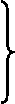 